平成３０年８月会　員　各　位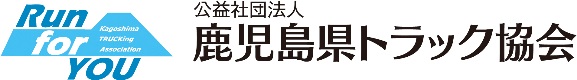 第１４回ベストエコドライブ・コンテストの開催について（ご案内）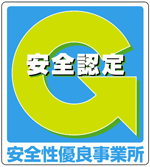 　　　（Ｇマーク加点対象研修：事故防止セミナーも実施します。）拝啓　時下、貴社ますますご清栄のこととお慶び申し上げます。平素は、当協会の業務運営に格別なるご協力をいただき、厚くお礼申し上げます。　　さて、当協会においては、平成１７年度から３つ（環境対策・安全確保・経営改善）の効果　があるエコドライブの日常的な実践で、交通事故の防止と社会的責任の自覚を図ること、日頃から黙々と地道に取り組んでいるドライバーを、ベストエコドライバーとして認定して称揚し、志気の高揚を図ることを目的に毎年ベストエコドライブ・コンテストを開催しております。今年度も標記コンテストを下記のとおり開催いたします。各会員におかれましては、業務ご多忙の折ではありますが、貴社ドライバーの参加をお待ちしております。あわせて、事故防止セミナーも実施し、安全意識の高揚を図ります。敬具記１　開催日時　平成３０年１１月１０日（土）　８時４５分～１６時００分（予定）　２　開催場所　鹿児島県交通安全教育センター：（運転技能向上センター）鹿児島市谷山港１－２　３　参加申込　別紙申込書に必要事項をご記入の上、１０月１２日（金）【必着】までに　　　　　　　　当協会あてご送付ください。実施要綱については、当協会ホームページをご参照ください。（運転記録証明書を取得のため、申込書と一緒に別紙の委任状をご送付ください。）４　定　　員　１０トンカーゴ部門、４トンカーゴ部門及び１０トンダンプ部門　各１５名程度女性部門　１０名程度　※各部門（女性部門は除く。）ごとの１事業者あたりの出場者数は原則２名まで。※定員になり次第、受付終了５　出場資格　会員事業所に勤務し次の（１）～（２）に該当する運転者とします。（１）過去３年間人身事故がなく、かつ、過去１年間無事故、無違反者（２）事業主からエコドライブの優秀者であるとして推薦を受けた者　　　 　　　　　　 ただし、すでにベストエコドライバーに認定されている者を除く。６　競技使用車両　１０トンカーゴ部門：大型車(積載量７トン)（マニュアル車）予定４トンカーゴ部門及び１０トンダンプ部門：４トン車（マニュアル車）予定女性部門：２トン車（マニュアル車使用）予定※実施する部門ごとに使用する車両は同一車両を使用いたします。７　その他　事故防止セミナーを受講した方(参加者・応援者等)へ受講証明書を交付いたします。　　　以上